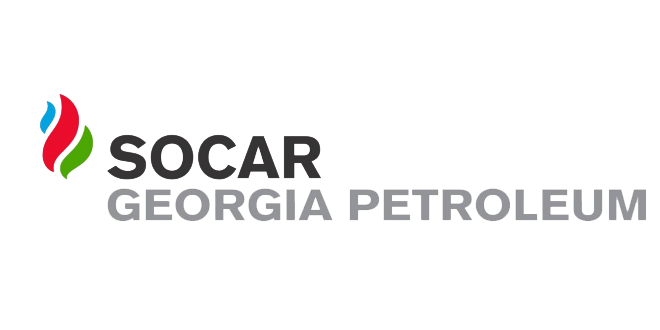 ელექტრონული ტენდერის განაცხადი№1ტენდერის აღწერილობასაქართველოს მასშტაბით (თბილისსა და რეგიონებში) შპს „სოკარ ჯორჯია პეტროლეუმი“-ს 106 ავტო გასამართი სადგურის (22 კომბინირებული, 84 სტანდარტული) რეცხვის მომსახურება წელიწადში 3-ჯერ.აგს-ების სია და მისამართები იხ. მიმაგრებულ ფაილად.2კონკრეტული დავალება მომსახურება მოიცავს:შესაბამისი სარეცხი ხსნარით დამუშავებას;ჩამორეცხვას;გამშრალებას.პრეტენდენტმა უნდა წარმოადგინოს ერთეული მომსახურების ღირებულება როგორც კომბინირებული, ასევე სტანდარტული აგს-ებისთვის.ფასი უნდა მოიცავდეს საქართველოს კანონმდებლობით გათვალისწინებულ ყველა გადასახადს.3მოთხოვნები პრეტენდენტების მიმართ1 წლიანი გამოცდილება მსგავს სფეროში4გადახდის პირობები მიღება-ჩაბარების აქტის საფუძველზე5ტენდერის ვადები 10 კალენდარული დღე6ხელშეკრულების ვადები 1 წელი7საგარანტიო პირობები 8საკონტაქტო პირიცირა რუხაძე -  555 330 6469სხვა